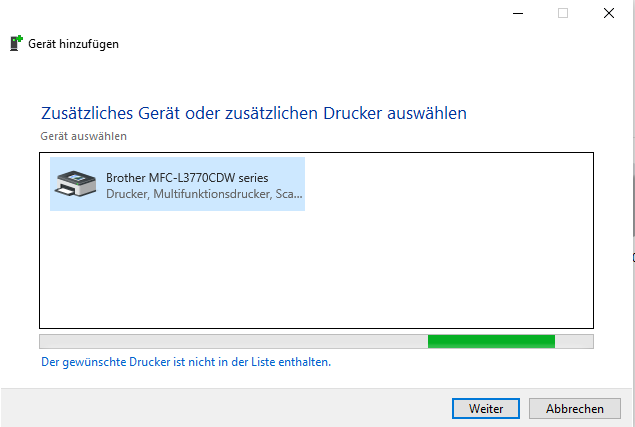 Auf «Der gewünschte Drucker ist nicht in der Liste enthalten. » klicken.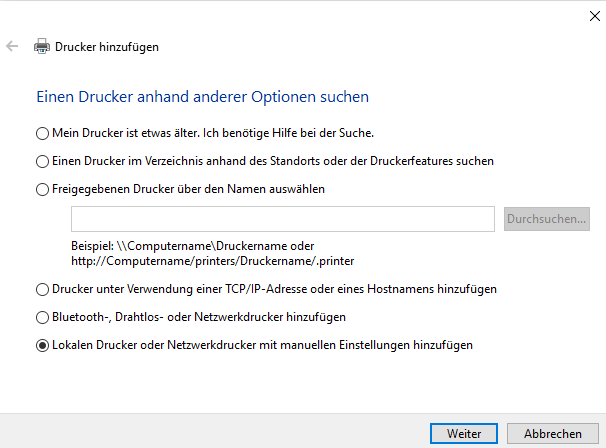 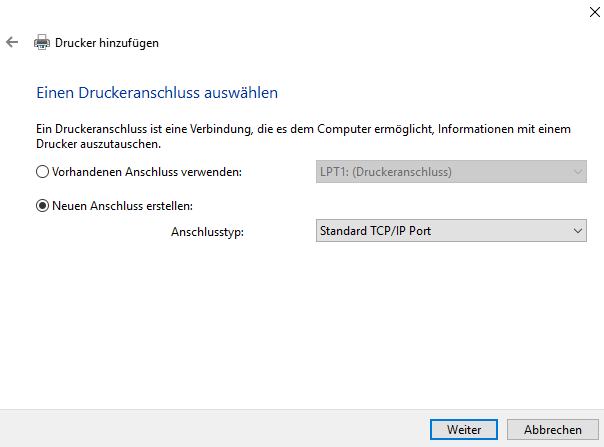 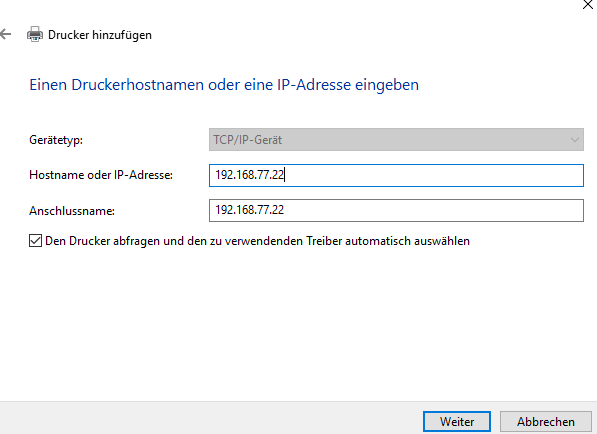 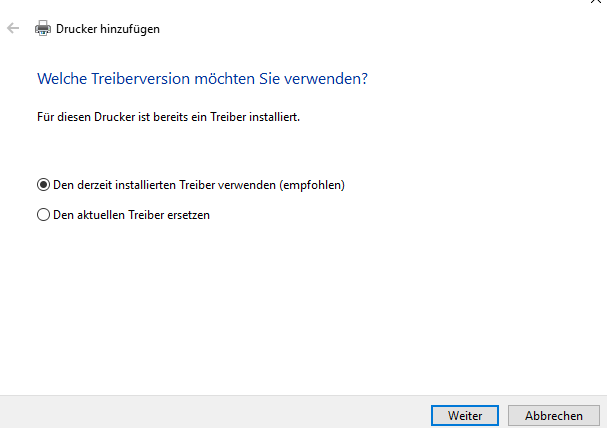 Die IP des Druckers eingeben.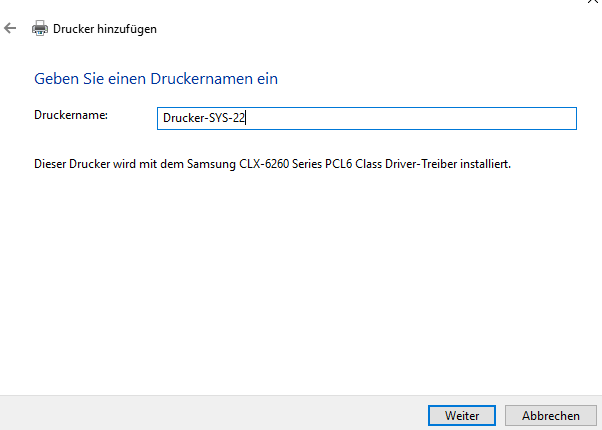 Ein passenden Name eingeben.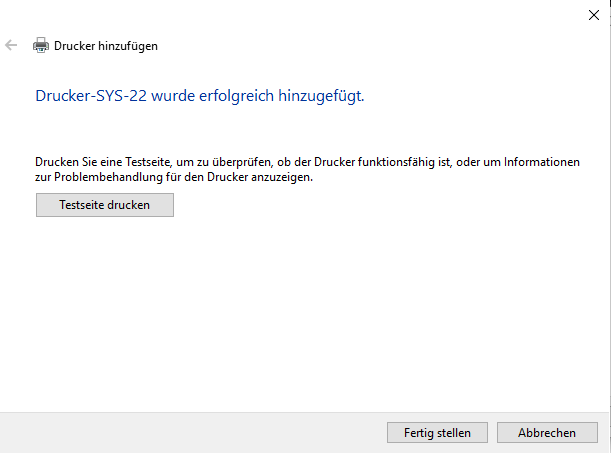 